                      ?АРАР	   ПОСТАНОВЛЕНИЕ              24 сентябрь 2010 й.                  №  23                   24 сентября .  О Положении «О порядке проведенияантикоррупционной экспертизы нормативныхправовых актов и проектов нормативныхправовых актов органов сельского поселенияМаксим – Горьковский сельсовет муниципальногорайона Белебеевский район Республики Башкортостан»Руководствуясь Федеральным законом от 25.12.2008 № 273-ФЗ «О противодействии коррупции», Федеральным законом от 17.07.2009 № 172-ФЗ «Об антикоррупционной экспертизе нормативных правовых актов и проектов нормативных правовых актов» и постановлением Правительства Российской Федерации от 26.02.2010 № 96 «Об антикоррупционной экспертизе нормативных правовых актов и проектов нормативных правовых актов», в соответствии с Законом Республики Башкортостан от 13.07.2009 N 145-з "О противодействии коррупции в Республике Башкортостан",  ПОСТАНОВЛЯЮ:1. Утвердить Положение «О порядке проведения антикоррупционной экспертизы нормативных правовых актов и проектов нормативных правовых актов Совета сельского поселения Максим – Горьковский сельсовет муниципального района Белебеевский район Республики Башкортостан» (прилагается).2. Назначить уполномоченным лицом  для проведения антикоррупционной экспертизы нормативных правовых актов и проектов нормативных правовых актов сельского поселенияМаксим – Горьковский сельсовет муниципального района Белебеевский район Республики Башкортостан  - управляющего делами Администрации – Садиеву Нину Геннадьевну.3.  Лиц, принимающих участие в разработке проектов нормативных правовых актов ознакомить с настоящим постановлением.Контроль за исполнением настоящего постановления возложить на Садиеву Н.Г., управделами Администрации.Глава Сельского поселения                                                                     В.Г. Дементьева          Утвержденпостановлением главы сельского поселения Максим – Горьковский сельсовет муниципального района Белебеевский район Республики Башкортостанот 24.09.2010г. № 23ПОЛОЖЕНИЕо порядке проведения антикоррупционной экспертизы нормативных правовых актов и проектов нормативных правовых актов сельского поселения Максим – Горьковский сельсовет муниципального района Белебеевский район Республики БашкортостанСтатья 1. Предмет регулирования настоящего ПоложенияНастоящим Положением устанавливается порядок проведения антикоррупционной экспертизы нормативных правовых актов и проектов нормативных правовых актов сельского поселения Максим - Горьковский сельсовет муниципального района Белебеевский район Республики Башкортостан (далее - антикоррупционная экспертиза нормативных правовых актов (проектов нормативных правовых актов)) в целях выявления в них коррупциогенных факторов и их последующего устранения.Под коррупциогенными факторами понимаются положения нормативных правовых актов (проектов нормативных правовых актов), устанавливающие для правоприменителя необоснованно широкие пределы усмотрения или возможность необоснованного применения исключений из общих правил, а также положения, содержащие неопределенные, трудновыполнимые и (или) обременительные требования к гражданам и организациям и тем самым создающие условия для проявления коррупции.Статья 2. Принципы и методика проведения антикоррупционной экспертизы нормативных правовых актов (проектов нормативных правовых актов)1. Антикоррупционная экспертиза нормативных правовых актов (проектов нормативных правовых актов) проводится на основе принципов, указанных (перечисленных) в Федеральном законе от 17.07.2009 № 172-ФЗ «Об антикоррупционной экспертизе нормативных правовых актов и проектов нормативных правовых актов».Антикоррупционная экспертиза нормативных правовых актов (проектов нормативных правовых актов) проводится согласно методике, утвержденной Постановлением Правительства Российской Федерации от 26.02.2010 года № 96 «Об антикоррупционной экспертизе нормативных правовых актов  и проектов нормативных правовых актов». Антикоррупционная экспертиза  девствующих нормативных правовых актов проводится: по поручению председателя Совета  сельского поселения Максим – Горьковский сельсовет муниципального района Белебеевский район Республики Башкортостан; по поручению главы администрации сельского поселения Максим – Горьковский сельсовет муниципального района Белебеевский район Республики Башкортостан;    при мониторинге их применения.4.  Нормативные правовые акты по вопросам, касающимся прав, свобод и обязанностей человека и гражданина, муниципальной собственности, муниципальной службы, бюджетного, налогового, лесного, водного, земельного, градостроительного, природоохранного законодательства, законодательства о лицензировании, социальных гарантий лицам, замещающим (замещавшим) муниципальные должности, должности муниципальной службы, предоставляются для проведения антикоррупционной экспертизы в  Белебеевскую межрайонную прокуратуру  в течение 3 рабочих дней со дня их опубликования либо размещения на информационном стенде администрации, а в случае если нормативно-правовой акт не был опубликован (обнародован) - в течении 7 дней .Статья 3. Порядок  проведения антикоррупционной экспертизы нормативных правовых актов (проектов нормативных правовых актов) уполномоченным лицомАнтикоррупционную экспертизу нормативных правовых актов (проектов нормативных правовых актов) проводит уполномоченное лицо, устанавливаемое постановлением  главы сельского поселения Максим – Горьковский сельсовет муниципального района Белебеевский район Республики Башкортостан.2. Предоставление проекта правового акта для антикоррупционной экспертизы проводится разработчиком проекта.   Ответственность за направление проектов  нормативно - правовых актов на антикоррупционную экспертизу возлагается на  непосредственных исполнителей, готовивших проект.Антикоррупционная экспертиза нормативных правовых актов (проектов нормативных правовых актов) проводится в срок не более 10 дней, со дня их поступления.Факт поступления нормативно-правового акта на антикоррупционную экспертизу фиксируется уполномоченным лицом в Журнале регистрации   (приложение №1).4. Уполномоченное лицо обязано установить наличие или отсутствие всех предусмотренных Методикой коррупциогенных факторов.В случае необходимости анализа иных правовых актов, а также материалов судебной или административной практики уполномоченное лицо вправе запросить у лица (органа) направившего нормативный правовой акт (проект нормативного правого акта), на антикоррупционную экспертизу, дополнительные материалы или информацию.Статья 4.  Заключение по результатам   проведения антикоррупционной экспертизы нормативных правовых актов (проектов нормативных правовых актов) уполномоченным лицом1. По результатам проведения антикоррупционной экспертизы, при выявлении в тексте нормативного правового акта (проекта нормативного правового акта) коррупциогенных факторов, уполномоченным лицом составляется заключение (приложение №2), которое направляется в орган местного самоуправления сельского поселения Максим – Горьковский сельсовет муниципального района Белебеевский район РБ, либо лицу  разрабатывающему проект нормативного правового акта.В случае если при проведении антикоррупционной экспертизы в тексте проекта нормативного правового акта коррупциогенных факторов не выявлено, заключение не составляется, а уполномоченным лицом при согласовании проекта нормативного правового акта в листе согласования проставляется отметка «антикоррупционная экспертиза проведена, коррупционных факторов не выявлено».       2. Заключение, направленное уполномоченным лицом  в орган местного самоуправления сельского поселения Максим – Горьковский сельсовет муниципального района Белбеевский район РБ, либо лицу разрабатывающему проект нормативного правового акта, подлежит учету в Журнале регистрации  (Приложение №1)         3. Заключение носит рекомендательный характер и подлежит обязательному рассмотрению органом местного самоуправления сельского поселения Максим – Горьковский сельсовет муниципального района Белебеевский район РБ либо лицом, разрабатывающим проект нормативного правового акта.4. При получении заключения  антикоррупционной экспертизы  нормативного правового акта, орган местного самоуправления сельского поселения Максим – Горьковский сельсовет муниципального района Белебеевский район РБ либо          лицо,   разрабатывающее проект нормативного правового акта  обязаны в течение 5 рабочих дней устранить указанные в заключении антикоррупционной экспертизы недостатки, либо представить в письменной форме (пояснительная записка) уполномоченному лицу свои мотивированные возражения относительно выводов, изложенных в заключении.  5.  В случае внесения в проект нормативного правового акта изменений после проведения антикоррупционной экспертизы он подлежит повторной антикоррупционной экспертизе.       6.    Орган местного самоуправления городского поселения Приютовский поссовет муниципального района Белебеевский район РБ  в случае обнаружения в нормативных правовых актах (проектах нормативных правовых актов) коррупциогенных факторов, принятие мер по устранению которых не относится к его компетенции, информирует об этом органы прокуратуры.Приложение № 2к Положению о порядке проведения атикоррупционной экспертизы нормативных правовых актов и проектов нормативных правовых актов сельского поселения Максим – Горьковский сельсовет муниципального района Белебеевский район Республики БашкортостанЗАКЛЮЧЕНИЕпо результатам проведения антикоррупционной экспертизы______________________________________________________________________   (реквизиты нормативного правового акта )    Лицом уполномоченным на проведение антикоррупционной экспертизы нормативных правовых актов и проектов нормативных правовых актов сельского поселения Максим – Горьковский сельсовет муниципального района Белебеевский район РБ_____________________________________________________________________                                (Ф.И.О. уполномоченного лица)в  соответствии с частями 3 и 4 статьи 3 Федерального  закона  от  17  июля 2009  г.  N  172-ФЗ  "Об  антикоррупционной экспертизе нормативных правовых актов и проектов нормативных правовых актов", статьей 6 Федерального закона от  25  декабря  . N 273-ФЗ "О противодействии коррупции", проведена антикоррупционная экспертиза ______________________________________________________________________     (реквизиты нормативного правового акта   органа местного самоуправления  _____________________________________________________________________сельского поселения Максим – Горьковский сельсовет муниципального района Белебеевский район РБ)в  целях  выявления  в  нем  коррупциогенных  факторов  и  их  последующего устранения. В представленном______________________________________________________________________         (реквизиты нормативного правового акта   органа местного самоуправления ______________________________________________________________________сельского поселения Максим – Горьковский сельсовет муниципального района Белебеевский район РБ)выявлены коррупциогенные факторы *    В целях  устранения выявленных  коррупциогенных  факторов  предлагается ______________________________________________________________________ (указывается способ устранения коррупциогенных факторов: исключение  из  текста документа, изложение его в другой редакции, внесение иных изменений в текст рассматриваемого документа либо в иной документ или иной способ).Уполномоченное лицо          ________________             ____________________                                                      (подпись)                         (инициалы, фамилия)             Баш7ортостан Республика3ыБ2л2б2й районы муниципаль районыны8Максим – Горький ауыл советыауыл бил2м23е хакими2те.Горький ис. ПУЙ ауылы, Бакса урамы,  3Тел.2-07-40 , факс: 2-08-98  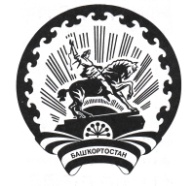 Республика БашкортостанАдминистрация сельского поселения Максим – Горьковский сельсовет муниципального района Белебеевский район      452014, с. ЦУП им. М.Горького, ул. Садовая,      д. 3     Тел. 2-07-40, факс: 2-08-98